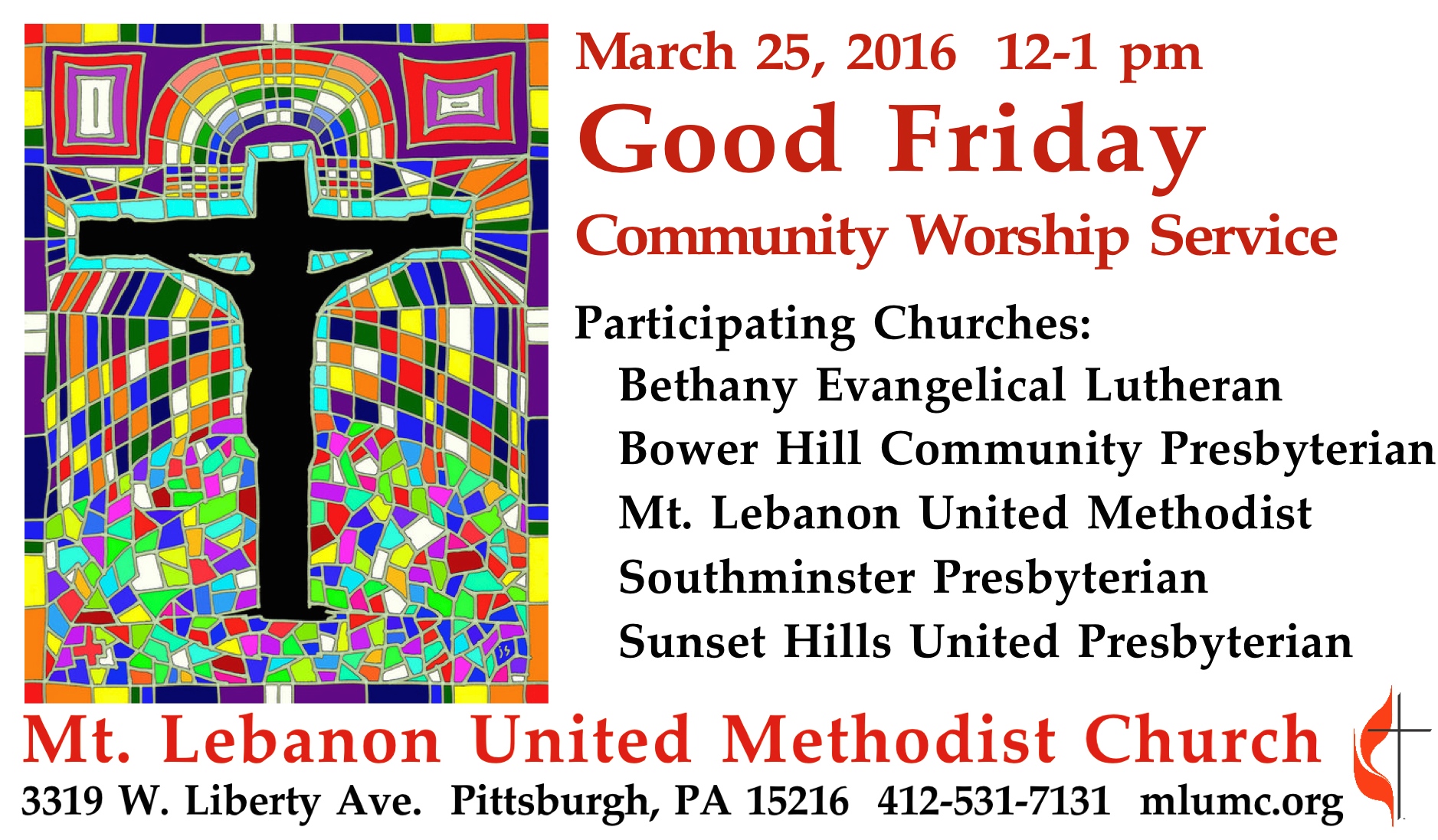 ENTRANCEIntroit					Were you there										    Were you there						Ryan Leonard, clarinetCall to Worship												   Rev. Deborah Ackley-Killian														Mt. Lebanon United Methodist ChurchLeader:  	Come, let us gather again in the shadow of the Cross of Christ.People:  	We gather to remember the overwhelming evidence of Love’s ultimate 						sacrifice.Leader:  	Who would have guessed that the height and depth, the length and width of 					God’s love might look like this: a forsaken savior on a cross? People:   	Certainly not us. Not us, who are too often lost amid the world’s distractions 				and responsibilities. Not us, for whom such love was offered without cost.Leader:  	Let us gather again in the shadow of the Cross of Christ and commit ourselves to 				remember the price paid. Let us live our lives in a way that indicates why this 				Friday is called “Good.”People:  	Thanks be to God, who opened the gates of heaven, that we might have the 				faith, hope, and love, witnessed in Christ’s sacrifice for our salvation.*Hymnal 286 			O sacred Head, now wounded			        			Passion ChoralePROCLAMATION AND RESPONSEPrayer of Confession	Isaiah 52 – 53, John: 18-19												Leader:		He has borne and carried the evil of our hearts. 
People:		He has borne my evil. 
Leader:		Because of our transgressions, he was wounded. 
People:		Because of my hate, prejudice, immorality, greed, lying, intolerance, and 					blasphemy, he was wounded. 
Leader:		Our iniquities crushed him and . . . 
People:		I crushed him! I drove the nails. I wove the thorny crown. I pierced his side. 			I shouted “crucify him.” 
Leader:		The Lord laid it all on him—all our iniquity, punishment, and guilt. He heaped 				the ugliest part of us onto his amazing beauty. People:		With every puncture, each whip stroke, at every cry of anguish and flinch of 				pain, in every wound and bruise, he was healing the brokenness of my sinful 				soul. A moment of silent prayerThe Lord’s Prayer Our Father, who art in heaven, hallowed be thy name. Thy kingdom come, thy will be done, on earth as it is in heaven. Give us this day our daily bread. And forgive us our trespasses, as we forgive those who trespass against us. And lead us not into temptation, but deliver us from evil. For thine is the kingdom, and the power, and the glory forever. Amen.Words of Assurance	We are guilty, but God is faithful. 
In this faithfulness, God chose to remember our lawlessness no longer. 
Through Christ, our sins—yours and mine— are not only forgiven, they are forgotten. 
Christ blotted out the ledger book with his love.Proclamation of the Passion Narrative		John 18:1 – 19:42Betrayal and Arrest		John 18:1-14								            Rev. Dr. Daniel B. Merry													  		 Southminster Presbyterian Church						Hymnal 288, stanza 1	Were you there when they crucified my Lord?	Were you there when they crucified my Lord?Oh!  Sometimes it causes me to tremble, tremble, tremble.	Were you there when they crucified my Lord?Peter Denies Jesus 		John 18:15-18										  Rev. Melba Dibble														    Bethany Evangelical Lutheran Church					stanza 2	Were you there when they nailed him to the tree?	Were you there when they nailed him to the treeOh!  Sometimes it causes me to tremble, tremble, tremble.	Were you there when they nailed him to the tree?Trial Before Pilate		John 18:28-19:16							        Rev. Thomas Q. Strandburg														  Mt. Lebanon United Methodist Church					stanza 3	Were you there when they pierced him in the side?	Were you there when they pierced him in the side?Oh!  Sometimes it causes me to tremble, tremble, tremble.	Were you there when they pierced him in the side?The Crucifixion		John 19:16-30								       Rev. Benjamin F. Libert													      Sunset Hills United Presbyterian Church					stanza 4	Were you there when the sun refused to shine?	Were you there when the sun refused to shine?Oh!  Sometimes it causes me to tremble, tremble, tremble.	Were you there when the sun refused to shine?The Burial				John 19:38-42								           Rev. Dr. Brian Snyder												       Bower Hill Community Presbyterian Church					stanza 5	Were you there when they laid him in the tomb?	Were you there when they laid him in the tomb?Oh!  Sometimes it causes me to tremble, tremble, tremble.	Were you there when they laid him in the tomb?Offering and Offertory Anthem 			He suffered and died			Jay Althouse	The soldiers found him in dark Gethsemane. Before a mob he was tried. They took our Jesus and nailed him to a tree. He suffered and died. 	A crown of thorns they would place upon his head, and then our Lord was crucified. Upon the cross Jesus hung until he bled. He suffered and died. 	"My God, my God, why have you forsaken me?" He raised his head and he cried. And with those words, Jesus made his final plea. He suffered and died.*Hymnal 298		When I survey the wondrous cross							HamburgBenediction  Departure in Silence		  Today's offering benefits the South Hills Interfaith Movement (SHIM). Clergy		Rev. Deborah Ackley-Killian, Mt. Lebanon United Methodist ChurchRev. Melba Dibble, Bethany Evangelical Lutheran Church Rev. Benjamin F. Libert, Sunset Hills United Presbyterian ChurchRev. Dr. Daniel B. Merry, Southminster Presbyterian ChurchRev. Dr. Brian Snyder, Bower Hill Community Presbyterian ChurchRev. Thomas Q. Strandburg, Mt. Lebanon United Methodist ChurchMusicians	Ryan Leonard, clarinetist*Rich Pinkerton, Minister of Music, Southminster Presbyterian ChurchAnne Smith, Director of Music, Bower Hill Community Presbyterian ChurchGretchen Franz, Director of Music/Organist, Mt. Lebanon United Methodist ChurchCombined Choirs, conducted by Ryan A. KeelingBower Hill Community Presbyterian Church; Anne Smith, Director of MusicMt. Lebanon United Methodist Church; Ryan A. Keeling, Director of Choral MusicSouthminster Presbyterian Church; Rich Pinkerton; Minister of MusicSunset Hills United Presbyterian Church; Shelby Gracey, Director of Music*The presence of clarinetist Ryan Leonard was made possible through gifts to the Friends of Music Fund, dedicated to enhancing worship at the Mt. Lebanon United Methodist Church.Traditional Easter Vigil Services - Sat., March 26, 7 pm, Pittsburgh Lutheran United Ministries, (including Bethany Lutheran)  St. Paul’s Lutheran Church, 210 N. Jefferson Ave., Canonsburg Easter Morning ServicesBethany Evangelical Lutheran 							Southminster Presbyterian 9:15 am		Worship									6:30 am		Sunrise Worship																	@ Southminster HouseBower Hill Community Presbyterian  					9 am 		Contemporary Worship8:30 am 	Breakfast, Children’s Easter Egg Hunt		11 am		Traditional Worship	9:30 am 	Worship																							Sunset Hills United Presbyterian Mt. Lebanon United Methodist							10:15 am 	Worship8:30 and 10:45 am	Worship 						 